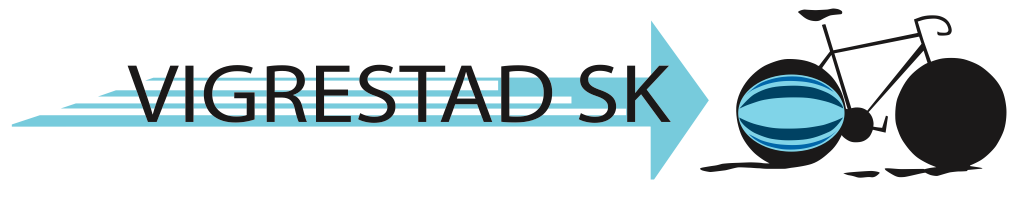 INVITASJON TIL SIMPLICITY-RITTENE UNG 29. JUNI 2014Vigrestad SK har for første gang i klubbens historie gleden av å invitere til ”Simplicity-rittene for unge syklister”. Arrangementet vil bli arrangert som aktivt landeveis-ritt for aldersbestemte klasser. Klasser: M/K10-12, M/K13-14, M/K15-16Ritt 1: Felles start ved Simplicity Production (skogateigen, Vigrestad) i Stokkelandsmarka fra kl. 09.40. Rundløype på 15km. En meget spennende runde som de unge vil garantert like.M/K 15-16 og M/K 13-14 2 runder. M/K 10-12 1 runde.Ritt 2: Bakketempo (racer). Startpunkt er på Rugland fra kl. 12.30.  Enkelstart med 30 sek. mellomrom. For de voksne som sykler Nordsjørittet, bakken er den siste lange asfaltbakken før du tar ut i terrenget mot vannavatnInformasjon om starttider kommer på www.vigrestad-sk.no  fredag 27.06.14.Påmelding:Vi gjør det enkelt. Samlet lagpåmelding fra klubbene. Skjema med navn og alder på ryttere sendes til Robert.solberg@lyse.net.Startkontingent betales inn på konto nr.: 3335 20 74 859. Merkes med klubb og antall ryttere.Påmeldingsfrist: 22.06.2014.Startkontingent:kr 100,-  for 1 ritt. 150,- for 2 ritt.Etteranmelding på rittdagen: + 50,- på startkontigenten.Gir- og vektkontrollDet foretas gir og vektkontroll før bakketempo. Det kan også bli tatt stikkprøver på fellesstarten. Premiering:Premie til alle deltakere . Fra klassen 13år og opp blir det kåret vinnere.Lisens:Lisens er påkrevd av alle deltakere. Stikkprøver kan bli tatt.Startnummer:    Lagvis utdeling av startnummer før start søndag 29.06.14.